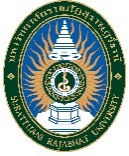 กำหนดการนิเทศงานนักศึกษาสหกิจศึกษา ประจำภาคการศึกษาที่	/	ชื่ออาจารย์นิเทศสหกิจศึกษา							หลักสูตร/สาขาวิชา					คณะ												ลงชื่อ													(						)								อาจารย์นิเทศสหกิจศึกษา							     	   /		     /		กรุณาส่ง ฝ่ายงานสหกิจศึกษา สำนักส่งเสริมวิชาการและงานทะเบียนภายในเดือนที่ 1 ที่นักศึกษาออกปฏิบัติงานสหกิจศึกษาแบบแจ้งแผนการนิเทศสหกิจศึกษาSRU CO-OP 06แบบแจ้งแผนการนิเทศสหกิจศึกษาฝ่ายงานสหกิจศึกษา สำนักส่งเสริมวิชาการและงานทะเบียน มหาวิทยาลัยราชภัฏสุราษฎร์ธานี1.ข้อมูลนักศึกษาชื่อ-สกุล										ชื่อ-สกุล										ชื่อ-สกุล										รหัสนักศึกษา									รหัสนักศึกษา									รหัสนักศึกษา									ชื่อสถานประกอบการที่อยู่สถานประกอบการวัน เดือน ปี ที่จะนิเทศพบนักศึกษา   เวลาพบพนักงานที่ปรึกษา   เวลา2.ข้อมูลนักศึกษาชื่อ-สกุล										ชื่อ-สกุล										ชื่อ-สกุล										รหัสนักศึกษา									รหัสนักศึกษา									รหัสนักศึกษา									ชื่อสถานประกอบการที่อยู่สถานประกอบการวัน เดือน ปี ที่จะนิเทศพบนักศึกษา   เวลาพบพนักงานที่ปรึกษา   เวลา3.ข้อมูลนักศึกษาชื่อ-สกุล										ชื่อ-สกุล										ชื่อ-สกุล										รหัสนักศึกษา									รหัสนักศึกษา									รหัสนักศึกษา									ชื่อสถานประกอบการที่อยู่สถานประกอบการวัน เดือน ปี ที่จะนิเทศพบนักศึกษา   เวลาพบพนักงานที่ปรึกษา   เวลา4.ข้อมูลนักศึกษาชื่อ-สกุล										ชื่อ-สกุล										ชื่อ-สกุล										รหัสนักศึกษา									รหัสนักศึกษา									รหัสนักศึกษา									ชื่อสถานประกอบการที่อยู่สถานประกอบการวัน เดือน ปี ที่จะนิเทศพบนักศึกษา   เวลาพบพนักงานที่ปรึกษา   เวลา5.ข้อมูลนักศึกษาชื่อ-สกุล										ชื่อ-สกุล										ชื่อ-สกุล										รหัสนักศึกษา									รหัสนักศึกษา									รหัสนักศึกษา									ชื่อสถานประกอบการที่อยู่สถานประกอบการวัน เดือน ปี ที่จะนิเทศพบนักศึกษา   เวลาพบพนักงานที่ปรึกษา   เวลา6.ข้อมูลนักศึกษาชื่อ-สกุล										ชื่อ-สกุล										ชื่อ-สกุล										รหัสนักศึกษา									รหัสนักศึกษา									รหัสนักศึกษา									ชื่อสถานประกอบการที่อยู่สถานประกอบการวัน เดือน ปี ที่จะนิเทศพบนักศึกษา   เวลาพบพนักงานที่ปรึกษา   เวลา